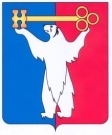 АДМИНИСТРАЦИЯ ГОРОДА НОРИЛЬСКАКРАСНОЯРСКОГО КРАЯПОСТАНОВЛЕНИЕ20.05.2020				       г. Норильск 				           № 224Об особенностях ведения в Администрации города Норильска и муниципальных учреждениях муниципального образования город Норильск исполнительного производства в условиях эпидемиологической ситуации по новой коронавирусной инфекции (2019-nCoV)В целях урегулирования отдельных вопросов ведения в Администрации города Норильска и муниципальных учреждениях муниципального образования город Норильск исполнительного производства в условиях эпидемиологической ситуации по новой коронавирусной инфекции (2019-nCoV),ПОСТАНОВЛЯЮ:1. Приостановить действие абзаца второго пункта 2.4 Порядка ведения в Администрации города Норильска и муниципальных учреждениях муниципального образования город Норильск исполнительного производства, утвержденного постановлением Администрации города Норильска от 29.04.2014 № 228 (в редакции постановления Администрации города Норильска от 29.04.2014 № 228, действовавшей до 14.05.2020), с 30.03.2020 по 13.05.2020.2. Разместить настоящее постановление на официальном сайте муниципального образования город Норильск.3. Настоящее постановление вступает в силу с даты его подписания и распространяет свое действие на правоотношения, возникшие с 30.03.2020.Глава города Норильска							          Р.В. Ахметчин